МОСКОВСКИЙ ГОСУДАРСТВЕННЫЙ УНИВЕРСИТЕТ ИМЕНИ М.В. ЛОМОНОСОВАЭКОНОМИЧЕСКИЙ ФАКУЛЬТЕТ«УТВЕРЖДАЮ»(подпись)«_____»______________2022 г.РАБОЧАЯ ПРОГРАММА ДИСЦИПЛИНЫ«ЭКОНОМИКА КАК СИСТЕМА»ECONOMY AS A SYSTEMМосква, 20221. Наименование дисциплины: Экономика как система.Автор программы: Пороховский Анатолий АлександровичТелефон, e-mail: 8(916)676-16-46, anapor@econ.msu.ruУровень высшего образования: бакалавриатНаправление подготовки: экономикаЯзык преподавания дисциплины: русский2. Статус и место дисциплины в структуре основной образовательной программы подготовки бакалавра:Статус дисциплины: факультативнаяСеместр: 1Пререквизиты: программа средней общеобразовательной школы, включая\ дисциплины по английскому языку, математике, обществознанию, экономике.3. ПЛАНИРУЕМЫЕ РЕЗУЛЬТАТЫ ОБУЧЕНИЯ ПО ДИСЦИПЛИНЕДисциплина обеспечивает формирование следующих компетенций и результатов обучения:4. ОБЪЕМ ДИСЦИПЛИНЫ ПО ВИДАМ РАБОТОбъем дисциплины составляет 2 зачетных единиц, всего 72 академических часа, из которых, 36 часов составляет контактная работа студента с преподавателем (32 часа - занятия лекционного интерактивного типа, 0 часов - занятия семинарского типа, 2 - консультации, 2 - промежуточная аттестация), 36 часов составляет самостоятельная работа студента.СОДЕРЖАНИЕ ДИСЦИПЛИНЫ И ФОРМЫ ПРОВЕДЕНИЯ ЗАНЯТИЙ       Курс разработан для студентов первого курса и читается как факультативный в I семестре. Студенты смогут углубить экономические знания, полученные в рамках школьной программы, а затем сформировать собственное системное представление о том, как работает и как решает проблемы современная экономика в условиях повсеместной цифровизации.  В результате изучения курса  рассматриваются базовые экономические понятия и категории, их взаимосвязь; дается представление об экономике как сложной целостной системе, роли собственности, рынка, конкуренции, делового цикла, бизнеса, государства и других институтов, рассматриваются экономические основы интернета и искусственного интеллекта. В ходе курса формируется необходимый в дальнейшем набор экономических понятий и экономический образ мышления, который облегчает студентам изучение других предметов программы бакалавра экономики.        Занятия по курсу включает интерактивные лекции с элементами мозгового штурма при необходимости в онлайн режиме. Изучение тем основывается на самостоятельной работе студентов, что позволяет усваивать тематику лекций и быть активным участником познавательного процесса. В качестве литературы используются как учебники и учебные пособия, так и периодические экономические издания и интернет-источники на русском и английском языках, предлагаемые на странице данного курса в системе on econ сайта факультета.Учебный процесс по курсу завершается курсовой научной конференцией, на которой выступают по желанию проявившие склонность к исследованиям студенты.. Тема 1. Экономика как явление и объект изучения (4 ак. ч)К 200-лет ию рыночной экономики – от 1-й до 4-й промышленных революций. Роль разделения труда. Домохозяйство и национальное хозяйство. Частная собственность, наемный труд, капитал, рынок, конкуренция, деловой цикл – базовые черты системы рыночной экономики. Миссия экономического факультета МГУ имени М.В. Ломоносова. Основная литература:Экономика для менеджеров: учебник. В 2-х книгах. Книга 1. Под ред. Пороховского А.А., Тенякова И.М. – Москва, “Книга-Мемуар”, 2019 (Далее по тексту: Экономика для менеджеров, Книга 1), Глава 1.Экономическая теория. Под ред. Дж. Итуэлла, М. Милгейта, П. Ньюмена. Пер. с англ. – М.: ИНФРА-М, 2004 – XII, 931 c. (Далее по тексту: Экономическая теория).Самостоятельная работа:Фриден Дж. Политическая экономия экономической политики. – Финансы и развитие, июнь 2020, с. 4-9.Общая экономическая теория. Вводный курс. В 3-х кн. Кн. 1. Учебное пособие. Под ред.  Пороховского А. А. – Москва, «Кодекс», 2010. Гл. 1. § 1,2. (Далее по тексту: Общая экономическая теория. Вводный курс.) – см. on eco  Тема 2. Эволюция экономики и профессии экономиста (4 ак. ч)Взаимосвязь развития рыночной экономики и экономической теории.  Роль и место политической экономии Объект и предмет экономической теории и экономической науки. Разделение труда в экономических исследованиях. Отраслевые и функциональные науки. Профессия экономиста: от экономиста фирмы до аналитика-системщика крупных компаний и государственных структур. Значение цифровых технологий.Основная литература:Экономика для менеджеров, Книга 1, Главы 2 и 3.Панорама экономической мысли конца ХХ столетия. Редакторы: Д.Гринэуэй, М. Блини, И.Стюарт.Т.1.-Санкт-Петербург, 2002 (Гл. 8 "Экономист как профессия")Тироль Ж. Экономист в общественной жизни. – Вопросы экономики, №8, 2017, с. 42-55. – см. on econ.Самостоятельная работа:Янжул И.И. Экономическое значениe честности (Забытый фактор производства) (1912 г.) – см. on econ.Чупров А.И. О современном значении и задачах политической экономии (1874)-Вестник Московского университета. Серия 6. Экономика, №4, 2016, с. 61-71.- cм. on econ.DeMartino, G/F. The Economist s Oath/ On the need for and content of professional economic Ethics. – N.Y. Oxford University Press, 2011, - 257 p. (Клятва экономиста. (2011) – см. on econ.)Тема 3. Методы изучения и исследования экономики. (4 вк. ч).Статистика как основа данных об экономике. Экономические переписи. Системный подход. Качественный и количественный анализ. Научные абстракции. Математические методы как высший уровень абстракции. Моделирование экономических процессов. Достоверность данных. Особенность интернет источников. Онлайн (дистанционное обучение): преимущества и ограничения.Литература:Экономическая теория, с.246 – 273.                                                                                                                                                                                                                                                                                                                                                                                                                                                                                                                                                                                                                                                                                                                                                                                                                                                                                                                                                                                                                                                                                                                                                           Родрик, Д. Экономика решает: сила и слабость “мрачной науки”. Пер. с англ. – М.: Издательство Института Гайдара., 2016 – 256 с.Самостоятельная работа:Хейне, П. Экономический образ мышления. Пер. с англ. – М.: 1997 – 654 c.Mukand, S. W., Rodric, D. (2018) The Political Economy of Ideas: On Ideas versus Interests in Policymaking. NBER Working Paper 24467. http: //www.nber.org/papers/w24467 – 42 p           Тема 4. Динамика процесса производства и производительность труда. (4 ак. ч)   Научно-технический прогресс: от физического к машинному высоко технологичному интеллектуальному труду. Наука как производительная сила. Умственный труд. Особенности производства товаров и услуг. Производительность труда: динамика и проблема измерения. Феномен сервисной экономики. Экономическая природа искусственного интеллекта и роботизация. Оснорвная литература:Экономика для менеджеров, Книга 1, Главы 2 и 3                                                                                                                                                                                                                                                                                                                                                                                                                                                                                                                                                                                                                                                                                                                                                                                                                                                                                                                                                                                                                                                                                                                                                           Шваб К. Технологии четвертой промышленной революции. Пер. с англ. – Москва: Эксмо, 2019 – 320 с.Пороховский А.А. Обрабатывающая промышленность в сервисной экономике.- США&Канада: экономика, политика, культура. №6, 2018, с.23-40. – см. on econ.Самостоятельная работа:Пороховский   А. А. Цифровизация и производительность труда. - США&Канада: экономика, политика, культура. №8, 2019, с.5-24. – см. on econ.             2)  Кейнс Дж. М. Экономические возможности наших внуков. (1930). Пер. с англ.   -           Вопросы экономики, №6, 2009, с. 60-69. – см. on econ.             Тема 5. Деньги и их роль в экономике. (4 ак. ч) Экономическая природа и функции денег. Виды денег. Количество денег в обращении. Инфляция. Обменный (рыночный) курс национальных валют и факторы его изменения. Паритет покупательной способности (ППС). Электронные деньги. Криптовалюта.  Денежный фетишизм.Основная литература:Общая экономическая теория. Вводный курс. Гл. 3.- см. on econ.По следам денег (тематический номер.-Финансы & Развитие, сентябрь 2019.Симановский А.Ю. К вопросу об экономической природе криптовалюты.- Вопросы экономики, №9, 2019, с. 132-142.Самостоятельная работа:Экономика для менеджеров. Книга 2. Глава 6,              2)   Цифровизация денег//Brunnermeier M.K.,James H.,Landau J-P/The Digitalization of Money –NBER Working Paper 26300, September 2019.-см. on econТема 6. Рынок и рыночное регулирование экономики. (4 ак.ч)Рынок как экономическая категория. Виды рынков – товаров, труда, капитала, услуг, информации. Государственный рынок. Политический рынок. Экономический закон спроса и предложения. Рыночное равновесие и рыночная координация. Цена и ценообразование. Границы и суть “невидимой руки” рынка:Основная литература:       1)Общая экономическая теория. Вводный курс. Гл. 8. – см. on econ. 2)Экономика для менеджеров. Книга 1, главы 5 и 6.      Самостоятельная работа:“Невидимая рука” рынка: пер. с англ./под ред. Дж. Итуэлла,  М. Милгейта,  П. Ньюмена; науч. ред. д-р экон. наук, проф. Н.А. Макашева; Гос. ун-т – Высшая школа экономики. – Москва, Изд. дом ГУ ВШЭ,2008. --XIV,388[2] c.Тема 7. Капитал и предпринимательство. (4 ак.ч)Деньги как капитал. Виды и функциональные формы капитала. Понятия капитала в разных школах экономической теории. Инвестиции. Предпринимательство и его организационные формы. Фирма. Экономика и право. Предприятие, партнерство, акционерное общество. Внутрифирменное регулирование. Бизнес и общество: частные и общественные интересы.Основная литература:Общая экономическая теория. Вводный курс. Гл. 4.- см. on econ.Экономика для менеджеров, Книга 1. Главы 8-10.Пороховский А.А. Рыночный механизм американской экономики: роль цифровизации. - США&Канада: экономика, политика, культура. №5, 2020, с.24-38. – см. on econ.       Самостоятельная работа:Экономика для менеджеров. Книга 1. Глава 2.Пороховский А.А. Частные и общественные интересы как факторы развития в условиях цифровизации. – Экономическое возрождение России. №2, 2019, с. 55-61.Тема 8. Конкурентный механизм экономики. (4 ак. ч) Понятие свободной конкуренции. Виды и уровни конкуренции. Влияние конкуренции на ценообразование на различных рынках. Конкуренция, монополия, монопсония.  Конкуренция в цифровом пространстве.  Естественные монополии. Поддержка и защита конкуренции государством. Антимонопольное законодательство.Основная литература:Общая экономическая теория. Вводный курс. Гл. 8.- см. on econ.Экономика для менеджеров, Книга 1.Главы 8,10..     Самостоятельная работа: Портер М. Конкуренция. Пер. с англ. – М.:  Вильямс, 2000 – 496 с.Тема 9. Наемный труд и заработная плата. (4 ак.ч) Рынок труда и заработная плата. Номинальная и реальная заработная плата. Взаимосвязь производительности труда и заработной платы. Национальные различия в заработной плате. Экономические интересы наемных работников, менеджеров и предпринимателей. Индивидуальные и коллективные договоры. Профсоюзы. Трудовое законодательство.Основная литература:Общая экономическая теория. Вводный курс. Гл. 5. – см. on econ.Экономика для менеджеров, Книга 2. Глава 4.Пороховский А.А. Цифровизация и искусственный интеллект: перспективы и вызовы. – Экономика. Налоги. Право .№2, 2020, с. 84-91.- cм. on econ      Самостоятельная работа:Производительность труда и заработная плата: сравнительный анализ//Lazear E.P. Productivity and Wages: Common Factors and Idiosyncrasies across Countries and Industries. NBER Working Paper 26428, November 2019, 76 p.- см. on econ.Профессии для цифровой экономики.//Grundke R., Marcolin L.,Nguyen L.B., Squicciarini M. Which skills for the digital era? Returns to skills analysis. OECD Working Papers, 2018/09. OECD Publishing, Paris. – 37 p. – см. on econ.Тема 10. Торговля. Торговый капитал. (4 ак. ч)Сфера торгового капитала. Оптовая торговля. Розничная торговля. Торговые сети и платформы. Роль малого бизнеса в торговле. Маркетинг. Реклама. Влияние цифровизации на торговлю. Традиционная и интернет торговля.Основная литература:Общая экономическая теория. Вводный курс. Гл. 9.- см. on econ.     Самостоятельная работа:Измерение электронной торговли. //Fayyaz S. A review on measuring digital trade & e-commerce as new economic statistics products. OECD, Paris, September 2018, 13 p. –см. on econ.Тема 11. Финансовая система рыночной экономики. (6 ак.ч)Банки и банковский капитал. Роль Центрального банка. Ссудный капитал, процент. Кредит. Неизбежность долгов. Государственные финансы. Фондовый рынок, биржа. Акции, облигации, другие ценные бумаги и инструменты фондового рынка. Финансовый капитал.Основная литература:Общая экономическая теория. Вводный курс. Гл. 10, 11. – см. on econ.Экономика для менеджеров. Книга 2. Главы 6 , 9.Тема 12. Экономика и государство. (6 ак.ч.)Государство – гарант рыночных принципов развития. Общественные блага и общественные интересы. Формирование и развитие единого национального экономического пространства. Защита интересов потребителей. Формирование и роль бюджета страны. Налоги, пошлины и другие сборы. Бюджетная сфера. Поддержка здравоохранения, образования, науки, обороны, окружающей среды. Структурная, промышленная, антимонопольная политика государства.Основная литература:Экономика для менеджеров. Книга 2. Главы 1, 5.      . Самостоятельная работа:Оценка работы правительства. // Government at a Glance 2019. OECD Publishing, Paris, 2019   - 217 p. – см. on econ.Тема 13. Национальная экономика и ее модели. (4 ак.ч.)Измерение экономической деятельности. Валовой внутренний продукт, национальный доход и их показатели. Национальное богатство. Конкурентоспособность. Структура экономики. Доход на душу населения и уровень жизни. Экономический рост, его источники и факторы.  Понятие, виды и фазы экономического цикла. Экономический кризис и его проявления.Основная литература:Общая экономическая теория. Вводный курс. Гл. 7, 13.- см. on econ.Экономика для менеджеров. Книга 2. Главы 2, 7, 13.       . Самостоятельная работа:1) Кульков В.М., Теняков И.М., Чирков М.А. Экономическая система России: учебное пособие. – Москва: Макс Пресс, 2019. Глава 7.2) Конкурентоспособность – мировое измерение. //The Global Competitiveness Report 2019. World Economic Forum-2019, - 666 p. – см. on econ.Тема 14. Мировое хозяйство. (8 ак.ч.)Международное разделение труда. Мировые рынки товаров, капитала, услуг. Международные экономические организации: ВТО, МВФ, МБ. Интеграционные объединения стран. Судьба глобализации. Международная конкуренция. Санкции.Основная литература:Общая экономическая теория. Вводный курс. Гл. 14.- см. on econ.Экономика для менеджеров. Книга 2. Главы 8, 11.       Самостоятельная работа:Судьба глобализации.// Globalization 4.0 Shaping a New Global Architecture in the Age of the Fourth Industrial Revolution. World Economic Forum – April 2019. – 40 p.Тема 15. Экономические институты. (4 ак. ч.)Институты, их виды и функции. Многообразие и структура институциональной среды. Роль государства в создании и поддержке институциональной среды. Современные институциональные теории. Новая политическая экономия.Основная итература:Общая экономическая теория. Вводный курс. Гл. 15.- см. on econ.Экономика для менеджеров. Книга 2. Главы 12.Экономическая теория, с. 61-69.       Самостоятельная работа:Институциональная экономика: Новая институциональная экономическая теория: Учебник / Под. ред. А.А. Аузана. 2-е изд. М.: Инфра-М, 2011. Гл. 2.Московский А.И. Современные экономические институты. М.: ТЕИС, 2010. Гл. 1, 2.Persson, T., Tabellini, G. Political Economics: explaining economic policy.- Cambridge.The MIT Press, 2000 – 533 p.ИНФОРМАЦИОННОЕ ОБЕСПЕЧЕНИЕ ДИСЦИПЛИНЫ.Основная литература: Экономическая теория. Под ред. Дж. Итуэлла, М. Милгекйта, П. Ньюмена. Пер. с англ. – М.: ИНФРА-М, 2004 – XII, 931 c.Экономика для менеджеров: учебник. В 2-х книгах.. Под ред. Пороховского А.А., Тенякова И.М. – Москва, “Книга-Мемуар”, 2019Общая экономическая теория. Вводный курс. В 3-х кн. Кн. 1.Учебное пособие. Под ред.  Пороховского А.А.. – Москва, «Кодекс», 2010.Панорама экономической мысли конца ХХ столетия. Редакторы: Д. Гринэуэй, М. Блини, И.Стюарт.Т.1.-Санкт-Петербург, 2002.Тироль Ж. Экономист в общественной жизни. – Вопросы экономики, №8, 2017, с. 42-55. Родрик, Д. Экономика решает: сила и слабость “мрачной науки”. Пер. с англ. – М.: Издательство Института Гайдара., 2016 – 256 с.Шваб К. Технологии четвертой промышленной революции. Пер. с англ. – Москва: Эксмо, 2019 – 320 с.Пороховский А.А. Обрабатывающая промышленность в сервисной экономике.- США&Канада: экономика, политика, культура. №6, 2018, с.23-40.Симановский А.Ю. К вопросу об экономической природе криптовалюты.- Вопросы экономики, №9, 2019, с. 132-142.Пороховский А.А. Рыночный механизм американской экономики: роль цифровизации.- США&Канада: экономика, политика, культура. №5, 2020, с.24-38.Пороховский А.А. Цифровизация и искусственный интеллект: перспективы и вызовы. – Экономика. Налоги. Право.№2, 2020, с. 84-91.Дополнительная литература:Фриден Дж. Политическая экономия экономической политики. – Финансы и развитие, июнь 2020, с. 4-9.Янжул И.И. Экономическое значениe честности (Забытый фактор производства) (1912 г.) Чупров А.И. О современном значении и задачах политической экономии (1874)-Вестник Московского университета. Серия 6. Экономика, №4, 2016, с. 61-71.Хейне, П. Экономический образ мышления. Пер. с англ. – М.: 1997 – 654 c.Пороховский А. А. Цифровизация и производительность труда. - США&Канада: экономика, политика, культура. №8, 2019, с.5-24.Кейнс Дж. М. Экономические возможности наших внуков. (1930). Пер. с англ.   -           Вопросы экономики, №6, 2009, с. 60-69.“Невидимая рука” рынка: пер. с англ./под ред. Дж. Итуэлла,  М. Милгейта,  П. Ньюмена; науч. ред. д-р экон. наук, проф. Н.А. Макашева; Гос. ун-т – Высшая школа экономики. – Москва, Изд. дом ГУ ВШЭ, 2008. --XIV,388[2] c.Пороховский А.А. Частные и общественные интересы как факторы развития в условиях цифровизации. – Экономическое возрождение России. №2, 2019, с. 55-61.Портер М. Конкуренция.  Пер. с англ. – М.:  Вильямс, 2000 – 496 с.Кульков В.М., Теняков И.М., Чирков М.А. Экономическая система России: учебное пособие. – Москва: Макс Пресс, 2019.Институциональная экономика: Новая институциональная экономическая теория: Учебник / Под. ред. А.А. Аузана. 2-е изд. М.: Инфра-М, 2011.Московский А.И. Современные экономические институты. М.: ТЕИС, 2010.DeMartino, G/F. The Economist s Oath/ On the need for and content of professional economic Ethics. – N.Y. Oxford University Press, 2011, - 257 p. (Клятва экономиста. (2011).Mukand, S. W., Rodric, D. (2018) The Political Economy of Ideas: On Ideas versus Interests in Policymaking. NBER Working Paper 24467. https: //www.nber.org/papers/w24467 – 42 p           Цифровизация денег//Brunnermeier M.K.,James H.,Landau J-P/The Digitalization of Money –NBER Working Paper 26300, September 2019.Производительность труда и заработная плата: сравнительный анализ//Lazear E.P. Productivity and Wages: Common Factors and Idiosyncrasies across Countries and Industries. NBER Working Paper 26428, November 2019, 76 p.Профессии для цифровой экономики.//Grundke R., Marcolin L.,Nguyen L.B., Squicciarini M. Which skills for the digital era? Returns to skills analysis. OECD Working Papers, 2018/09. OECD Publishing, Paris. – 37 p.Измерение электронной торговли. //Fayyaz S. A review on measuring digital trade & e-commerce as new economic statistics products. OECD, Paris, September 2018, 13 p.Оценка работы правительства. // Government at a Glance 2019. OECD Publishing, Paris, 2019  - 217 p.Конкурентоспособность – мировое измерение. //The Global Competitiveness Report 2019. World Economic Forum-2019, - 666 p.Судьба глобализации.// Globalization 4.0 Shaping a New Global Architecture in the Age of the Fourth Industrial Revolution. World Economic Forum – April 2019. – 40 p.Persson, T., Tabellini, G. Political Economics: explaining economic policy- Cambridge, The MIT Press, 2000 – 533 p. Базы данных и Интернет-ресурсы:Российский статистический ежегодник; . https://www.gks.ruИнституциональная подписка экономического факультета МГУ. https://www.econ.msu.ruИсследования Организации экономического сотрудничества и развития (ОЭСР) :https://www.oecd.org/publications.Исследовательские доклады Национального бюро экономических исследований (НБЭИ):. https://www.nber.org/papers.Научные публикации Всемирного экономического форума:https://www.wef.org/publications.УЧЕБНО-МЕТОДИЧЕСКОЕ ОБЕСПЕЧЕНИЕ ДИСЦИПЛИНЫ (материалы для проведения контактной и самостоятельной работы) На занятии (контактная работа):интерактивные лекции в форме диалога со студентами:- все материалы и источники, используемые в курсе и рекомендуемые для самостоятельной работы, доступны студентам на странице дисциплины в on econ.:-  поскольку первокурсники только начинают входить в экономическое сообщество факультета и знакомиться с традициями и требованиями университетского образования, постольку на каждой лекции студентам разъясняются события факультетской жизни, смысл и значение кафедр и других учебных дисциплин, возможные траектории обучения и предлагаются варианты решения возникающих у них проблем и вопросов;-   предлагается студентам на текущих событиях и явлениях экономики России и других стран вырабатывать аналитический, системный подход для выявления взаимосвязи и взаимообусловленности характеризуемых процессов;-  экономика – сложный объект изучения, поэтому объективно сложилась общая  экономическая теория, состоящая из совокупности теорий, школ, исследовательских программ, каждая из которых имеет свой предмет, который важно понять и усвоить студентам без предвзятости, чтобы сделать свои предпочтения и научиться аргументировать свои взгляды и выводы в теоретических спорах и практических делах в условиях современной реальности, пронизанной цифровизацией и растущим влиянием искусственного интеллекта; задача курса – помочь студентам стать творческой личностью и не потеряться в лабиринте проблем;-     традиционно для студентов, посещающих курс, организуется Экономический квест по актуальным экономическим и молодежным вопросам;-  в конце семестра желающие студенты участвуют в курсовой конференции по предложенных ими темам, что учитывается бальной системой.Домашние задания для самостоятельной работы:Домашние задания   являются органичной частью изучаемой темы и соответствуют указанным источникам для самостоятельного освоения. Студентам предлагается:понять содержание материала и выявить его значение для раскрытия рассматриваемой темы;узнать общие сведения об авторе и соотнести его материал ко времени создания и публикации;выразить свое отношение к прочитанному, содержащейся аргументации авторских предложений и выводов.Две письменные контрольные работы:   - контрольные проводятся по открытой теме с ограниченным объемом изложения по изученным разделам курса;   -  индивидуальный разбор контрольной – важный этап подтверждения студентом своего роста в умении обосновывать свою позицию;  -  обязательное соблюдение правил научной этики и оформления ссылок на используемые источники.ФОНДЫ ОЦЕНОЧНЫХ СРЕДСТВ РЕЗУЛЬТАТОВ ОБУЧЕНИЯБАЛЛЬНАЯ СИСТЕМА ОЦЕНКИМаксимальные значения баллов, которые студент может получить за выполнение формы проверки знаний (текущая и промежуточная аттестация):Оценка по курсу выставляется, исходя из следующих критериев:МАТЕРИАЛЬНО-ТЕХНИЧЕСКОЕ ОБЕСПЕЧЕНИЕ ДИСЦИПЛИНЫМатериалы курса и домашние задания размещены на портале on.econ.msu.ruДля организации занятий по дисциплине необходимы следующие технические средства обучения:мультимедийный классслайдер с лазерной указкойдоска с маркерами                                                    Пороховский А.А.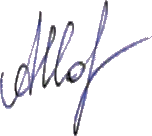 Автор   программы: _____________________________________________________________(подпись, расшифровка подписи)Декан экономического факультета______________________/ проф. А.А. Аузан/Формируемые компетенцииРезультаты обучения по дисциплине способность использовать фундаментальные экономические знания в различных сферах деятельности (ОК-3);1. Знаниебазового понятийного и методологического аппарата общей экономической теории и ее составных частейсистемного видения рыночной экономики, ее основных черт, взаимосвязи структурных элементов и их развитиякомплексного подхода к решению существующих экономических и социальных проблем российской и мировой экономики2. Умениевычленять ключевую проблематику при рассмотрении исследовательской экономической задачи;опираясь на обобщенную информацию, самостоятельно и оперативно принимать экономические решения, учитывая при этом интересы других групп коллектива;на основе реальных данных рассчитывать базовые индикаторы, характеризующие результаты и эффективность деятельности предприятий, компаний, отрасли, кластеров и национальной экономики.способность решать стандартные и нестандартные задачи профессиональной деятельности на основе информационной и библиографической культуры с применением информационно-коммуникационных технологий (ОПК-1);1. Знаниебазового понятийного и методологического аппарата общей экономической теории и ее составных частейсистемного видения рыночной экономики, ее основных черт, взаимосвязи структурных элементов и их развитиякомплексного подхода к решению существующих экономических и социальных проблем российской и мировой экономики2. Умениевычленять ключевую проблематику при рассмотрении исследовательской экономической задачи;опираясь на обобщенную информацию, самостоятельно и оперативно принимать экономические решения, учитывая при этом интересы других групп коллектива;на основе реальных данных рассчитывать базовые индикаторы, характеризующие результаты и эффективность деятельности предприятий, компаний, отрасли, кластеров и национальной экономики.способность, используя отечественные и зарубежные источники информации, собрать необходимые данные, проанализировать их и подготовить информационный обзор и/или аналитический отчет (ПК-7)1. Знаниебазового понятийного и методологического аппарата общей экономической теории и ее составных частейсистемного видения рыночной экономики, ее основных черт, взаимосвязи структурных элементов и их развитиякомплексного подхода к решению существующих экономических и социальных проблем российской и мировой экономики2. Умениевычленять ключевую проблематику при рассмотрении исследовательской экономической задачи;опираясь на обобщенную информацию, самостоятельно и оперативно принимать экономические решения, учитывая при этом интересы других групп коллектива;на основе реальных данных рассчитывать базовые индикаторы, характеризующие результаты и эффективность деятельности предприятий, компаний, отрасли, кластеров и национальной экономики.способность организовывать деятельность малой группы, созданной для реализации конкретного экономического проекта (ПК-9);1. Знаниебазового понятийного и методологического аппарата общей экономической теории и ее составных частейсистемного видения рыночной экономики, ее основных черт, взаимосвязи структурных элементов и их развитиякомплексного подхода к решению существующих экономических и социальных проблем российской и мировой экономики2. Умениевычленять ключевую проблематику при рассмотрении исследовательской экономической задачи;опираясь на обобщенную информацию, самостоятельно и оперативно принимать экономические решения, учитывая при этом интересы других групп коллектива;на основе реальных данных рассчитывать базовые индикаторы, характеризующие результаты и эффективность деятельности предприятий, компаний, отрасли, кластеров и национальной экономики.способность критически оценивать предлагаемые варианты управленческих решений, разрабатывать и обосновывать предложения по их совершенствованию с учетом критериев социально-экономической эффективности и возможных социально-экономических последствий (ПК-11);1. Знаниебазового понятийного и методологического аппарата общей экономической теории и ее составных частейсистемного видения рыночной экономики, ее основных черт, взаимосвязи структурных элементов и их развитиякомплексного подхода к решению существующих экономических и социальных проблем российской и мировой экономики2. Умениевычленять ключевую проблематику при рассмотрении исследовательской экономической задачи;опираясь на обобщенную информацию, самостоятельно и оперативно принимать экономические решения, учитывая при этом интересы других групп коллектива;на основе реальных данных рассчитывать базовые индикаторы, характеризующие результаты и эффективность деятельности предприятий, компаний, отрасли, кластеров и национальной экономики.Название темы Трудоемкость (в академических часах) по видам работТрудоемкость (в академических часах) по видам работТрудоемкость (в академических часах) по видам работТрудоемкость (в академических часах) по видам работТрудоемкость (в академических часах) по видам работТрудоемкость (в академических часах) по видам работТрудоемкость (в академических часах) по видам работТрудоемкость (в академических часах) по видам работНазвание темы ВсегочасовКонтактная работа студента с преподавателем, часыКонтактная работа студента с преподавателем, часыКонтактная работа студента с преподавателем, часыКонтактная работа студента с преподавателем, часыКонтактная работа студента с преподавателем, часыКонтактная работа студента с преподавателем, часыСамостоятельная работа студента, часыНазвание темы ВсегочасовВсего часов контактной работыв том числев том числев том числев том числев том числеСамостоятельная работа студента, часыНазвание темы ВсегочасовВсего часов контактной работыЗанятия лекционного типаЗанятия семинарского типаКонсультацииКонсультацииПромежуточная аттестация (зачет)Самостоятельная работа студента, часыНазвание темы ВсегочасовВсего часов контактной работыЗанятия лекционного типаЗанятия семинарского типакнчперед промежуточной аттестацией Промежуточная аттестация (зачет)Самостоятельная работа студента, часыТема 1 Экономика как явление и объект изучения422002Тема 2. Эволюция экономики и профессии экономиста.422002Тема 3. Методы изучения и исследования экономики422002Тема 4. Динамика процесса производства и производительность труда422002Тема 5. Деньги и их роль в экономике.422002Тема 6. Рынок и рыночное регулирование экономики.422002Тема 7. Капитал и предпринимательство.422002Тема 8. Конкурентный механизм экономики.422002Тема 9. Наемный труд и заработная плата.422002Тема 10. Торговля. Торговый капитал422002Тема 11. Финансовая система рыночной экономики.6220024Тема 12. Экономика и государство.622004Тема 13. Национальная экономика и ее модели.420002Тема 14. Мировое хозяйство.844004Тема 15. Экономические институты.422002Консультация перед промежуточной аттестацией2          200020Промежуточная аттестация (зачет)220000Всего часов723632002236Результаты обучения по дисциплине Оценочные средстваЗнание базового понятийного и методологического аппарата общей экономической теории и ее составных частейИспользование при  устных выступлениях и подготовке письменных работ.Знание системного видения рыночной экономики, ее основных черт, взаимосвязи структурных элементов и их развитияОбоснование предлагаемых аргументов и характеристик во взаимосвязанном виде  на базе используемой экономической теории.Знание комплексного подхода к решению существующих экономических и социальных проблем российской и мировой экономикиВыявление внутренних и внешних факторов процессов в национальной экономике.Умение вычленять ключевую проблематику при рассмотрении исследовательской экономической задачи;Проверка в ходе контрольной работы выделения главных и производных проблем избранной темы.Умение опираясь на обобщенную информацию, самостоятельно и оперативно принимать экономические решения, учитывая при этом интересы других групп коллективаПоказать способность обобщать первичный статистический материал для оценки динамики исследуемых явленийУмение на основе реальных данных рассчитывать базовые индикаторы, характеризующие результаты и эффективность деятельности предприятий, компаний, отрасли, кластеров и национальной экономики.Представить на курсовой конференции обоснование актуальности темы и ее раскрытие в показателях эффективности с учетом уровня анализа.Формы текущей и промежуточной аттестации (оценочные средства) БаллыПодготовка к участию и интерактивных лекциях15Выполнение самостоятельной работы и участие в мозговых штурмах                20Промежуточные контрольные20Выступление на курсовой конференции30Зачет15ОценкаМинимальное количество балловМаксимальное количество балловНезачет039Зачет40100